INDICAÇÃO Nº 9175/2017Sugere ao Poder Executivo Municipal conserto e reparo em boca de lobo, localizado defronte ao nº 349 da Rua Vinte e Um de Abril, no bairro Parque Olaria, neste município. Excelentíssimo Senhor Prefeito Municipal, Nos termos do Art. 108 do Regimento Interno desta Casa de Leis, dirijo-me a Vossa Excelência para sugerir que, por intermédio do Setor competente, seja executada conserto e reparo em boca de lobo, localizado defronte ao nº 349 da Rua Vinte e Um de Abril, no bairro Parque Olaria, neste município. Justificativa:Munícipes residentes do bairro Parque Olaria, mais precisamente residentes da Rua Vinte e Um de Abril, procuraram por este vereador, para informar que a boca de lobo existente defronte ao nº 349 da referida rua, a grade esta danificada e na superfície da boca de lobo ficando um grande buraco , trazendo riscos de acidentes a quem passa pelo local. Pelo exposto, solicitamos o reparo e conserto da boca de lobo, para evitar acidentes aos cidadãos.Plenário “Dr. Tancredo Neves”, em 07 de dezembro de 2.017JESUS VENDEDOR-Vereador / Vice Presidente-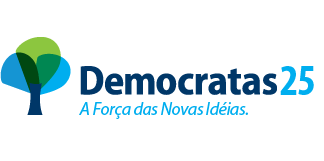 